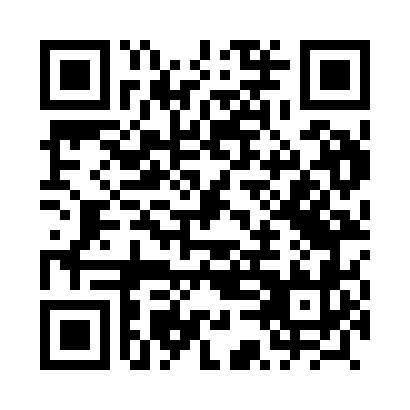 Prayer times for Wawrowo, PolandWed 1 May 2024 - Fri 31 May 2024High Latitude Method: Angle Based RulePrayer Calculation Method: Muslim World LeagueAsar Calculation Method: HanafiPrayer times provided by https://www.salahtimes.comDateDayFajrSunriseDhuhrAsrMaghribIsha1Wed2:255:0612:375:468:0910:402Thu2:245:0412:375:478:1110:423Fri2:235:0212:375:488:1310:434Sat2:225:0012:375:498:1510:435Sun2:214:5812:375:508:1610:446Mon2:214:5612:375:518:1810:457Tue2:204:5412:375:528:2010:468Wed2:194:5212:375:548:2210:469Thu2:184:5012:365:558:2310:4710Fri2:184:4912:365:568:2510:4811Sat2:174:4712:365:578:2710:4812Sun2:164:4512:365:588:2810:4913Mon2:164:4412:365:588:3010:5014Tue2:154:4212:365:598:3210:5115Wed2:144:4012:366:008:3310:5116Thu2:144:3912:366:018:3510:5217Fri2:134:3712:366:028:3610:5318Sat2:124:3612:366:038:3810:5319Sun2:124:3412:376:048:4010:5420Mon2:114:3312:376:058:4110:5521Tue2:114:3112:376:068:4310:5522Wed2:104:3012:376:078:4410:5623Thu2:104:2912:376:088:4510:5724Fri2:094:2812:376:088:4710:5725Sat2:094:2612:376:098:4810:5826Sun2:094:2512:376:108:5010:5927Mon2:084:2412:376:118:5110:5928Tue2:084:2312:376:128:5211:0029Wed2:074:2212:386:128:5411:0130Thu2:074:2112:386:138:5511:0131Fri2:074:2012:386:148:5611:02